Tuesday April 28, 2020Activity 32 Spelling Patterns 3Please watch the video about spelling patternshttps://www.youtube.com/watch?v=H-1o7EXpTIk        https://www.youtube.com/watch?v=deUTRW1MTgg  When you are finished watching, write down some words that follow these spelling patterns (please don’t use the words from the video)Post a photo of the words you thought ofActivity 33 Measurement 2Basic Referent Without using a ruler, draw a line that is as close to 10 cm as you canWhen you are done drawing your line, find a ruler and measure it How close were you?How did you do it?What can you find that’s about the same length?Basic Referent Get a piece of stringWithout measuring, cut a piece that measures one meterFind a measuring tool and measure your stringHow close were you?What can you find that’s about the same length?Wednesday April 29, 2020Activity 34 Silly Starters Write About  In your journal or on a separate sheet of paper write a silly story about an elephant that can talkEnsure that your ideas are written in a complete sentence and that you include characters, setting, beginning, middle, and end Post your work on Freshgrade Activity 35 Measurement 3Height Measure your height in centimetersHow tall are you? Measure someone else in your familyCompare your height to your family membersWho is taller?By how much?Arm Span Measure your arm span in centimetersYour arm span is the distance from your outstretched fingers on one hand all the way to the outstretched fingers on the otherHow far can you reach?What are some things that are as long as your arm span?Thursday April 30, 2020Activity 36 Spelling Patterns 4 Please watch the video about spelling patternshttps://www.youtube.com/watch?v=ILyAP0yoP3khttps://www.youtube.com/watch?v=zOLM38qvp20https://www.youtube.com/watch?v=v7UmfJQjgbEWhen you are finished watching, write down some words that follow these spelling patterns (please don’t use the words from the video)Post a photo of the words you thought ofActivity 37 Measurement 4Arm span and height Compare your arm span and your heightWhat do you notice? What relationship exists?Now measure one of your family member’s arm spanWhat do you predict will be true about family member’s height?Try it!Hat Size and Arm SpanGet a piece of string Cut a piece that is the same length as your arm spanUse that string to measure about your headWhat do you notice?What relationship exists?Activity 38  Think Outside the Box Use the image below to create something that it reminds you of or create something from your imagination 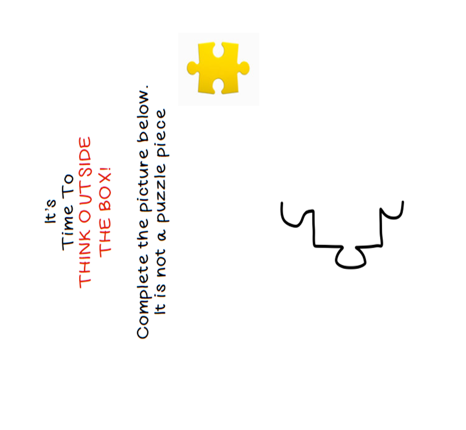 Friday May 1, 2020Activity 39 Silly Starters Write About In your journal or on a separate sheet of paper write a letter to a friend about an island that is invisiblePost your work to Freshgrade when complete Activity 40 Measurement 5 Find 10 objects in your house, a ruler, pencil and paperLine them up from tallest to shortestWhen you are done lining them up use the ruler to measure themWhen you are measuring something you want to put one end of the object right at the first line on the ruler then line the other end of the object along the rulerSee what number the end of the objects lines up with on the ruler Write down the measurements of the objects along with the unit of measurement Millimeter = mm, centimetres = cm, kilometers = km, meters = mPlease post a picture of your work on Freshgrade